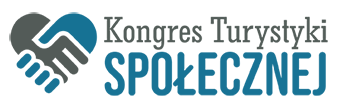 Karta zgłoszenia uczestnictwa w monografii kongresowej (80 pkt na liście ministerialnej)Podpis osoby zgłaszającej:……………………………………………..Wypełniony formularz zgłoszeniowy należy wysłać emailem na adresy:sosojca@gmail.comsebastian.klosok@cotg.pttk.plbiuro@kongresturystykispolecznej.plw tytule maila podając „Abstrakt do monografii Kongresu Turystyki Społecznej”Imię i nazwisko autora, autorów:Tytuł, stopień naukowyE-mailTelefonDyscyplina naukowaNr OrcidInstytucja/ Uczelnia                               (Wydział, Instytut Katedra)Abstrakt(do 200 słów)Słowa kluczowe